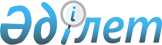 Мәслихаттың 2013 жылғы 28 желтоқсандағы № 163 "Қарасу ауданының 2014-2016 жылдарға арналған аудандық бюджеті туралы" шешіміне өзгерістер енгізу туралыҚостанай облысы Қарасу ауданы мәслихатының 2014 жылғы 27 қарашадағы № 249 шешімі. Қостанай облысының Әділет департаментінде 2014 жылғы 5 желтоқсанда № 5202 болып тіркелді

      Қазақстан Республикасының 2008 жылғы 4 желтоқсандағы Бюджет кодексінің 109-бабына сәйкес Қарасу аудандық мәслихаты ШЕШІМ ҚАБЫЛДАДЫ:



      1. Мәслихаттың 2013 жылғы 28 желтоқсандағы № 163 "Қарасу ауданының 2014-2016 жылдарға арналған аудандық бюджеті туралы" шешіміне (Нормативтік құқықтық актілерді мемлекеттік тіркеу тізілімінде № 4385 тіркелген, 2014 жылғы 15 қаңтарда "Қарасу өңірі" газетінде жарияланған) мынадай өзгерістер енгізілсін:



      көрсетілген шешімнің 1-тармағы жаңа редакцияда жазылсын:

      "1. Қарасу ауданының 2014-2016 жылдарға арналған бюджеті тиісінше 1, 2 және 3-қосымшаларға сәйкес, оның ішінде 2014 жылға мынадай көлемдерде бекітілсін:

      1) кірістер – 2360107,5 мың теңге, оның iшiнде:

      салықтық түсімдер бойынша – 713449,0 мың теңге;

      салықтық емес түсімдер бойынша – 1200,0 мың теңге;

      негізгі капиталды сатудан түсетін түсімдер бойынша – 7490,0 мың теңге;

      трансферттердің түсімдері бойынша – 1637968,5 мың теңге;

      2) шығындар – 2409467,4 мың теңге;

      3) таза бюджеттiк кредиттеу – 45543,4 мың теңге, оның iшiнде:

      бюджеттiк кредиттер – 51930,0 мың теңге;

      бюджеттiк кредиттердi өтеу – 6386,6 мың теңге;

      4) қаржы активтерімен операциялар бойынша сальдо – 0,0 теңге, оның ішінде:

      қаржы активтерін сатып алу – 0,0 теңге;

      5) бюджет тапшылығы (профициті) – -94903,3 мың теңге;

      6) бюджет тапшылығын қаржыландыру (профицитін пайдалану) – 94903,3 мың теңге.";



      көрсетілген шешімнің 1, 4-қосымшалары осы шешімнің 1, 2-қосымшаларына сәйкес жаңа редакцияда жазылсын.



      2. Осы шешім 2014 жылдың 1 қаңтарынан бастап қолданысқа енгізіледі.      Кезектен тыс

      сессияның төрағасы,

      Қарасу аудандық

      мәслихатының хатшысы                       С. Қазиев

Мәслихаттың 2014 жылғы 27 қарашадағы   

№ 249 шешіміне 1-қосымша         Мәслихаттың 2013 жылғы 28 желтоқсандағы  

№ 163 шешіміне 1-қосымша          2014 жылға арналған аудандық бюджеті

Мәслихаттың 2014 жылғы 27 қарашадағы   

№ 249 шешіміне 2-қосымша         Мәслихаттың 2013 жылғы 28 желтоқсандағы  

№ 163 шешіміне 4-қосымша          2014-2016 жылдарға арналған ауылдар мен ауылдық округтердің

бюджеттік бағдарламаларының тізбесі
					© 2012. Қазақстан Республикасы Әділет министрлігінің «Қазақстан Республикасының Заңнама және құқықтық ақпарат институты» ШЖҚ РМК
				СанатыСанатыСанатыСанатыСанатыСомасы,

мың теңгеСыныбыСыныбыСыныбыСыныбыСомасы,

мың теңгеІшкі сыныбыІшкі сыныбыІшкі сыныбыСомасы,

мың теңгеЕрекшелігіЕрекшелігіСомасы,

мың теңгеАтауыСомасы,

мың теңге1. Кірістер2360107,51Салықтық түсімдер713449,0101Табыс салығы307220,01012Жеке табыс салығы307220,0103Әлеуметтік салық203739,01031Әлеуметтік салық203739,0104Меншікке салынатын салықтар178739,01041Мүлікке салынатын салықтар106756,01043Жер салығы6534,01044Көлік құралдарына салынатын салық48010,01045Бірыңғай жер салығы17439,0105Тауарларға, жұмыстарға және қызметтерге салынатын iшкi салықтар20462,01052Акциздер2390,01053Табиғи және басқа да ресурстарды пайдаланғаны үшiн түсетiн түсiмдер13931,01054Кәсіпкерлік және кәсіби қызметті жүргізгені үшін алынатын алымдар3917,01055Ойын бизнесіне салық224,0107Басқа да салықтар40,01071Басқа да салықтар40,0108Заңдық мәнді іс-әрекеттерді жасағаны және (немесе) оған уәкілеттігі бар мемлекеттік органдар немесе лауазымды адамдар құжаттар бергені үшін алынатын міндетті төлемдер3249,01081Мемлекеттік баж3249,02Салықтық емес түсімдер1200,0201Мемлекеттік меншіктен түсетін кірістер496,02015Мемлекет меншігіндегі мүлікті жалға беруден түсетін кірістер491,02017Мемлекеттік бюджеттен берілген кредиттер бойынша сыйақылар5,0202Мемлекеттік бюджеттен қаржыландыратын мемлекеттік мекемелердің тауарларды (жұмыстарды, қызметтерді) өткізуінен түсетін түсімдер4,02021Мемлекеттік бюджеттен қаржыландыратын мемлекеттік мекемелердің тауарларды (жұмыстарды, қызметтерді) өткізуінен түсетін түсімдер4,0206Өзге де салықтық емес түсімдер700,02061Өзге де салықтық емес түсімдер700,03Негізгі капиталды сатудан түсетін түсімдер7490,0303Жерді және материалдық емес активтерді сату7490,03031Жерді сату7490,04Трансферттердің түсімдері1637968,5402Мемлекеттік басқарудың жоғары тұрған органдарынан түсетін трансферттер1637968,54022Облыстық бюджеттен түсетін трансферттер1637968,5Функционалдық топФункционалдық топФункционалдық топФункционалдық топФункционалдық топСомасы,

мың теңгеКіші функцияКіші функцияКіші функцияКіші функцияСомасы,

мың теңгеБюджеттік бағдарламалардың әкімшісіБюджеттік бағдарламалардың әкімшісіБюджеттік бағдарламалардың әкімшісіСомасы,

мың теңгеБағдарламаБағдарламаСомасы,

мың теңгеАтауыСомасы,

мың теңгеII. Шығындар2409467,401Жалпы сипаттағы мемлекеттік қызметтер293772,51Мемлекеттік басқарудың жалпы функцияларын орындайтын өкілді, атқарушы және басқа органдар269024,8112Аудан (облыстық маңызы бар қала) мәслихатының аппараты17573,0001Аудан (облыстық маңызы бар қала) мәслихатының қызметін қамтамасыз ету жөніндегі қызметтер13885,5003Мемлекеттік органның күрделі шығыстары3687,5122Аудан (облыстық маңызы бар қала) әкімінің аппараты81635,4001Аудан (облыстық маңызы бар қала) әкімінің қызметін қамтамасыз ету жөніндегі қызметтер74965,4003Мемлекеттік органның күрделі шығыстары6670,0123Қаладағы аудан, аудандық маңызы бар қала, кент, ауыл, ауылдық округ әкімінің аппараты169816,4001Қаладағы аудан, аудандық маңызы бар қала, кент, ауыл, ауылдық округ әкімінің қызметін қамтамасыз ету жөніндегі қызметтер165074,8022Мемлекеттік органның күрделі шығыстары4741,62Қаржылық қызмет14613,4452Ауданның (облыстық маңызы бар қаланың) қаржы бөлімі14613,4001Ауданның (облыстық маңызы бар қаланың) бюджетін орындау және ауданның (облыстық маңызы бар қаланың) коммуналдық меншігін басқару саласындағы мемлекеттік саясатты іске асыру жөніндегі қызметтер13532,7010Жекешелендіру, коммуналдық меншікті басқару, жекешелендіруден кейінгі қызмет және осыған байланысты дауларды реттеу164,3011Коммуналдық меншікке түскен мүлікті есепке алу, сақтау, бағалау және сату916,45Жоспарлау және статистикалық қызмет10134,3453Ауданның (облыстық маңызы бар қаланың) экономика және бюджеттік жоспарлау бөлімі10134,3001Экономикалық саясатты, мемлекеттік жоспарлау жүйесін қалыптастыру және дамыту және ауданды (облыстық маңызы бар қаланы) басқару саласындағы мемлекеттік саясатты іске асыру жөніндегі қызметтер10134,302Қорғаныс5306,01Әскери мұқтаждар5306,0122Аудан (облыстық маңызы бар қала) әкімінің аппараты5306,0005Жалпыға бірдей әскери міндетті атқару шеңберіндегі іс-шаралар5306,004Білім беру1585085,51Мектепке дейінгі тәрбие және оқыту147249,1464Ауданның (облыстық маңызы бар қаланың) білім бөлімі147249,1009Мектепке дейінгі тәрбие мен оқыту ұйымдарының қызметін қамтамасыз ету65902,1040Мектепке дейінгі білім беру ұйымдарында мемлекеттік білім беру тапсырысын іске асыруға81347,02Бастауыш, негізгі орта және жалпы орта білім беру1374743,2464Ауданның (облыстық маңызы бар қаланың) білім бөлімі1374743,2003Жалпы білім беру1329737,7006Балаларға қосымша білім беру45005,59Білім беру саласындағы өзге де қызметтер63093,2464Ауданның (облыстық маңызы бар қаланың) білім бөлімі63093,2001Жергілікті деңгейде білім беру саласындағы мемлекеттік саясатты іске асыру жөніндегі қызметтер11014,5005Ауданның (облыстық маңызы бар қаланың) мемлекеттік бiлiм беру мекемелер үшiн оқулықтар мен оқу-әдістемелік кешендерді сатып алу және жеткiзу12844,9015Жетім баланы (жетім балаларды) және ата-аналарының қамқорынсыз қалған баланы (балаларды) күтіп-ұстауға қамқоршыларға (қорғаншыларға) ай сайынғы ақшалай қаражат төлемі11154,0067Ведомстволық бағыныстағы мемлекеттік мекемелерінің және ұйымдарының күрделі шығыстары28079,806Әлеуметтiк көмек және әлеуметтiк қамсыздандыру76083,72Әлеуметтiк көмек57925,4451Ауданның (облыстық маңызы бар қаланың) жұмыспен қамту және әлеуметтік бағдарламалар бөлімі57925,4002Жұмыспен қамту бағдарламасы16989,2005Мемлекеттік атаулы әлеуметтік көмек3729,0007Жергілікті өкілетті органдардың шешімі бойынша мұқтаж азаматтардың жекелеген топтарына әлеуметтік көмек13231,9010Үйден тәрбиеленіп оқытылатын мүгедек балаларды материалдық қамтамасыз ету351,9014Мұқтаж азаматтарға үйде әлеуметтік көмек көрсету7298,901618 жасқа дейінгі балаларға мемлекеттік жәрдемақылар14799,0017Мүгедектерді оңалту жеке бағдарламасына сәйкес, мұқтаж мүгедектерді міндетті гигиеналық құралдармен және ымдау тілі мамандарының қызмет көрсетуін, жеке көмекшілермен қамтамасыз ету1525,59Әлеуметтiк көмек және әлеуметтiк қамтамасыз ету салаларындағы өзге де қызметтер18158,3451Ауданның (облыстық маңызы бар қаланың) жұмыспен қамту және әлеуметтік бағдарламалар бөлімі17658,3001Жергілікті деңгейде халық үшін әлеуметтік бағдарламаларды жұмыспен қамтуды қамтамасыз етуді іске асыру саласындағы мемлекеттік саясатты іске асыру жөніндегі қызметтер17233,3011Жәрдемақыларды және басқа да әлеуметтік төлемдерді есептеу, төлеу мен жеткізу бойынша қызметтерге ақы төлеу425,0458Ауданның (облыстық маңызы бар қаланың) тұрғын үй-коммуналдық шаруашылығы, жолаушылар көлігі және автомобиль жолдары бөлімі500,0050Мүгедектердің құқықтарын қамтамасыз ету және өмір сүру сапасын жақсарту жөніндегі іс-шаралар жоспарын іске асыру500,007Тұрғын үй-коммуналдық шаруашылық24936,41Тұрғын үй шаруашылығы298,3458Ауданның (облыстық маңызы бар қаланың) тұрғын үй-коммуналдық шаруашылығы, жолаушылар көлігі және автомобиль жолдары бөлімі298,3003Мемлекеттік тұрғын үй қорының сақталуын ұйымдастыру298,33Елді-мекендерді абаттандыру24638,1123Қаладағы аудан, аудандық маңызы бар қала, кент, ауыл, ауылдық округ әкімінің аппараты24638,1008Елді мекендердегі көшелерді жарықтандыру13020,5009Елді мекендердің санитариясын қамтамасыз ету3424,0010Жерлеу орындарын ұстау және туыстары жоқ адамдарды жерлеу160,0011Елді мекендерді абаттандыру мен көгалдандыру8033,608Мәдениет, спорт, туризм және ақпараттық кеңістiк188921,61Мәдениет саласындағы қызмет80714,0455Ауданның (облыстық маңызы бар қаланың) мәдениет және тілдерді дамыту бөлімі80714,0003Мәдени-демалыс жұмысын қолдау80714,02Спорт25755,8465Ауданның (облыстық маңызы бар қаланың) дене шынықтыру және спорт бөлімі25755,8001Жергілікті деңгейде дене шынықтыру және спорт саласындағы мемлекеттік саясатты іске асыру жөніндегі қызметтер7983,3005Ұлттық және бұқаралық спорт түрлерін дамыту8933,5006Аудандық (облыстық маңызы бар қалалық) деңгейде спорттық жарыстар өткiзу1511,0007Әртүрлi спорт түрлерi бойынша аудан (облыстық маңызы бар қала) құрама командаларының мүшелерiн дайындау және олардың облыстық спорт жарыстарына қатысуы7328,03Ақпараттық кеңiстiк62709,8455Ауданның (облыстық маңызы бар қаланың) мәдениет және тілдерді дамыту бөлімі55358,8006Аудандық (қалалық) кiтапханалардың жұмыс iстеуi48559,8007Мемлекеттік тілді және Қазақстан халықтарының басқа да тілдерін дамыту6799,0456Ауданның (облыстық маңызы бар қаланың) ішкі саясат бөлімі7351,0002Газеттер мен журналдар арқылы мемлекеттік ақпараттық саясат жүргізу жөніндегі қызметтер6816,0005Телерадио хабарларын тарату арқылы мемлекеттік ақпараттық саясатты жүргізу жөніндегі қызметтер535,09Мәдениет, спорт, туризм және ақпараттық кеңiстiктi ұйымдастыру жөнiндегi өзге де қызметтер19742,0455Ауданның (облыстық маңызы бар қаланың) мәдениет және тілдерді дамыту бөлімі7768,4001Жергілікті деңгейде тілдерді және мәдениетті дамыту саласындағы мемлекеттік саясатты іске асыру жөніндегі қызметтер7768,4456Ауданның (облыстық маңызы бар қаланың) ішкі саясат бөлімі11973,6001Жергілікті деңгейде ақпарат, мемлекеттілікті нығайту және азаматтардың әлеуметтік сенімділігін қалыптастыру саласында мемлекеттік саясатты іске асыру жөніндегі қызметтер6184,6003Жастар саясаты саласында іс-шараларды іске асыру5789,010Ауыл, су, орман, балық шаруашылығы, ерекше қорғалатын табиғи аумақтар, қоршаған ортаны және жануарлар дүниесін қорғау, жер қатынастары92909,61Ауыл шаруашылығы35212,6453Ауданның (облыстық маңызы бар қаланың) экономика және бюджеттік жоспарлау бөлімі8078,0099Мамандардың әлеуметтік көмек көрсетуі жөніндегі шараларды іске асыру8078,0473Ауданның (облыстық маңызы бар қаланың) ветеринария бөлімі27134,6001Жергілікті деңгейде ветеринария саласындағы мемлекеттік саясатты іске асыру жөніндегі қызметтер5958,5006Ауру жануарларды санитарлық союды ұйымдастыру19700,0007Қаңғыбас иттер мен мысықтарды аулауды және жоюды ұйымдастыру1000,0010Ауыл шаруашылығы жануарларын сәйкестендіру жөніндегі іс-шараларды өткізу476,16Жер қатынастары12499,0463Ауданның (облыстық маңызы бар қаланың) жер қатынастары бөлімі12499,0001Аудан (облыстық маңызы бар қала) аумағында жер қатынастарын реттеу саласындағы мемлекеттік саясатты іске асыру жөніндегі қызметтер12392,2007Мемлекеттік органның күрделі шығыстары106,89Ауыл, су, орман, балық шаруашылығы, қоршаған ортаны қорғау және жер қатынастары саласындағы басқа да қызметтер45198,0473Ауданның (облыстық маңызы бар қаланың) ветеринария бөлімі45198,0011Эпизоотияға қарсы іс-шаралар жүргізу45198,011Өнеркәсіп, сәулет, қала құрылысы және құрылыс қызметі5553,22Сәулет, қала құрылысы және құрылыс қызметі5553,2466Ауданның (облыстық маңызы бар қаланың) сәулет, қала құрылысы және құрылыс бөлімі5553,2001Құрылыс, облыс қалаларының, аудандарының және елді мекендерінің сәулеттік бейнесін жақсарту саласындағы мемлекеттік саясатты іске асыру және ауданның (облыстық маңызы бар қаланың) аумағын оңтайлау және тиімді қала құрылыстық игеруді қамтамасыз ету жөніндегі қызметтер5438,2015Мемлекеттік органның күрделі шығыстары115,012Көлік және коммуникация67599,41Автомобиль көлігі67599,4123Қаладағы аудан, аудандық маңызы бар қала, кент, ауыл, ауылдық округ әкімінің аппараты6090,0013Аудандық маңызы бар қалаларда, кенттерде, ауылдарда, ауылдық округтерде автомобиль жолдарының жұмыс істеуін қамтамасыз ету6090,0458Ауданның (облыстық маңызы бар қаланың) тұрғын үй-коммуналдық шаруашылығы, жолаушылар көлігі және автомобиль жолдары бөлімі61509,4023Автомобиль жолдарының жұмыс істеуін қамтамасыз ету61509,413Басқалар58242,39Басқалар58242,3123Қаладағы аудан, аудандық маңызы бар қала, кент, ауыл, ауылдық округ әкімінің аппараты25493,0040"Өңірлерді дамыту" Бағдарламасы шеңберінде өңірлерді экономикалық дамытуға жәрдемдесу бойынша шараларды іске асыру25493,0452Ауданның (облыстық маңызы бар қаланың) қаржы бөлімі685,0012Ауданның (облыстық маңызы бар қаланың) жергілікті атқарушы органының резерві685,0454Ауданның (облыстық маңызы бар қаланың) кәсіпкерлік және ауыл шаруашылығы бөлімі25718,2001Жергілікті деңгейде кәсіпкерлікті және ауыл шаруашылығын дамыту саласындағы мемлекеттік саясатты іске асыру жөніндегі қызметтер25308,6007Мемлекеттік органның күрделі шығыстары409,6458Ауданның (облыстық маңызы бар қаланың) тұрғын үй-коммуналдық шаруашылығы, жолаушылар көлігі және автомобиль жолдары бөлімі6346,1001Жергілікті деңгейде тұрғын үй-коммуналдық шаруашылығы, жолаушылар көлігі және автомобиль жолдары саласындағы мемлекеттік саясатты іске асыру жөніндегі қызметтер6346,114Борышқа қызмет көрсету9,11Борышқа қызмет көрсету9,1452Ауданның (облыстық маңызы бар қаланың) қаржы бөлімі9,1013Жергілікті атқарушы органдардың облыстық бюджеттен қарыздар бойынша сыйақылар мен өзге де төлемдерді төлеу бойынша борышына қызмет көрсету9,115Трансферттер11048,11Трансферттер11048,1452Ауданның (облыстық маңызы бар қаланың) қаржы бөлімі11048,1006Нысаналы пайдаланылмаған (толық пайдаланылмаған) трансферттерді қайтару11048,1III. Таза бюджеттік кредиттеу45543,4Бюджеттік кредиттер51930,010Ауыл, су, орман, балық шаруашылығы, ерекше қорғалатын табиғи аумақтар, қоршаған ортаны және жануарлар дүниесін қорғау, жер қатынастары51930,01Ауыл шаруашылығы51930,0453Ауданның (облыстық маңызы бар қаланың) экономика және бюджеттік жоспарлау бөлімі51930,0006Мамандарды әлеуметтік қолдау шараларын іске асыру үшін бюджеттік кредиттер51930,05Бюджеттік кредиттерді өтеу6386,601Бюджеттік кредиттерді өтеу6386,61Мемлекеттік бюджеттен берілген бюджеттік кредиттерді өтеу6386,613Жеке тұлғаларға жергілікті бюджеттен берілген бюджеттік кредиттерді өтеу6386,6IV. Қаржы активтерімен операциялар бойынша сальдо0,0Қаржы активтерін сатып алу0,013Басқалар0,09Басқалар0,0452Ауданның (облыстық маңызы бар қаланың) қаржы бөлімі0,0014Заңды тұлғалардың жарғылық капиталын қалыптастыру немесе ұлғайту0,0V. Бюджет тапшылығы (профициті)-94903,3VI. Бюджет тапшылығын қаржыландыру (профицитін пайдалану)94903,37Қарыздар түсімі51930,001Мемлекеттік ішкі қарыздар51930,02Қарыз алу келісім-шарттары51930,003Ауданның (облыстық маңызы бар қаланың) жергілікті атқарушы органы алатын қарыздар51930,016Қарыздарды өтеу6386,61Қарыздарды өтеу6386,6452Ауданның (облыстық маңызы бар қаланың) қаржы бөлімі6386,6008Жергілікті атқарушы органның жоғары тұрған бюджет алдындағы борышын өтеу6386,68Бюджет қаражаттарының пайдаланылатын қалдықтары49359,901Бюджет қаражаты қалдықтары49359,91Бюджет қаражатының бос қалдықтары49359,9Функционалдық топФункционалдық топФункционалдық топФункционалдық топФункционалдық топ2014 жыл2015 жыл2016 жылКіші функцияКіші функцияКіші функцияКіші функция2014 жыл2015 жыл2016 жылБюджеттік бағдарламалардың әкімшісіБюджеттік бағдарламалардың әкімшісіБюджеттік бағдарламалардың әкімшісі2014 жыл2015 жыл2016 жылБағдарламаБағдарлама2014 жыл2015 жыл2016 жылАтауы2014 жыл2015 жыл2016 жыл01Жалпы сипаттағы мемлекеттік қызметтер169816,4155863,0157182,01Мемлекеттік басқарудың жалпы функцияларын орындайтын өкілді, атқарушы және басқа органдар169816,4155863,0157182,0123Қаладағы аудан, аудандық маңызы бар қала, кент, ауыл, ауылдық округ әкімінің аппараты169816,4155863,0157182,0001Қаладағы аудан, аудандық маңызы бар қала, кент, ауыл, ауылдық округ әкімінің қызметін қамтамасыз ету жөніндегі қызметтер165074,8155863,0157182,0оның ішінде бағдарламалардың әкімшілері бойынша:"Айдарлы ауылдық округі әкімінің аппараты" мемлекеттік мекемесі8282,48156,08295,0"Белорус ауылдық округі әкімінің аппараты" мемлекеттік мекемесі6494,26150,06162,0"Восток ауылдық округі әкімінің аппараты" мемлекеттік мекемесі9107,79089,09174,0"Жалғысқан ауылы әкімінің аппараты" мемлекеттік мекемесі6929,66496,06579,0"Жамбыл ауылы әкімінің аппараты" мемлекеттік мекемесі6853,66536,06529,0"Железнодорожный ауылдық округі әкімінің аппараты" мемлекеттік мекемесі8890,48876,08876,0"Ильичев ауылдық округі әкімінің аппараты" мемлекеттік мекемесі5650,56775,06880,0"Қарамырза ауылдық округі әкімінің аппараты" мемлекеттік мекемесі6248,77063,07152,0"Қарасу ауылы әкімінің аппараты" мемлекеттік мекемесі20739,217127,017127,0"Қойбағар ауылы әкімінің аппараты" мемлекеттік мекемесі9141,38803,08916,0"Люблин ауылдық округі әкімінің аппараты" мемлекеттік мекемесі8467,47955,08022,0"Новопавлов ауылы округі әкімінің аппараты" мемлекеттік мекемесі8254,37768,07773,0"Новоселов ауылдық округі әкімінің аппараты" мемлекеттік мекемесі5463,36441,06467,0"Октябрь ауылы әкімінің аппараты" мемлекеттік мекемесі12540,910848,010860,0"Павлов ауылы әкімінің аппараты" мемлекеттік мекемесі9895,16967,07307,0"Ушаков ауылдық округі әкімінің аппараты" мемлекеттік мекемесі6974,06989,07093,0"Целинный ауылдық округі әкімінің аппараты" мемлекеттік мекемесі8523,58103,08186,0"Шолақашы ауылдық округі әкімінің аппараты" мемлекеттік мекемесі8519,07986,08049,0"Черняев ауылдық округі әкімінің аппараты" мемлекеттік мекемесі8099,77735,07735,0022Мемлекеттік органның күрделі шығыстары4741,6"Айдарлы ауылдық округі әкімінің аппараты" мемлекеттік мекемесі164,0"Белорус ауылдық округі әкімінің аппараты" мемлекеттік мекемесі328,0"Восток ауылдық округі әкімінің аппараты" мемлекеттік мекемесі1026,3"Жалғысқан ауылы әкімінің аппараты" мемлекеттік мекемесі164,0"Жамбыл ауылы әкімінің аппараты" мемлекеттік мекемесі164,0"Ильичев ауылдық округі әкімінің аппараты" мемлекеттік мекемесі164,0"Қарамырза ауылдық округі әкімінің аппараты" мемлекеттік мекемесі328,0"Қарасу ауылы әкімінің аппараты" мемлекеттік мекемесі306,8"Қойбағар ауылы әкімінің аппараты" мемлекеттік мекемесі328,0"Люблин ауылдық округі әкімінің аппараты" мемлекеттік мекемесі328,0"Новопавлов ауылы округі әкімінің аппараты" мемлекеттік мекемесі164,0"Новоселов ауылдық округі әкімінің аппараты" мемлекеттік мекемесі164,0"Октябрь ауылы әкімінің аппараты" мемлекеттік мекемесі241,5"Павлов ауылы әкімінің аппараты" мемлекеттік мекемесі104,0"Целинный ауылдық округі әкімінің аппараты" мемлекеттік мекемесі328,0"Шолақашы ауылдық округі әкімінің аппараты" мемлекеттік мекемесі111,0"Черняев ауылдық округі әкімінің аппараты" мемлекеттік мекемесі328,007Тұрғын үй-коммуналдық шаруашылық24638,119882,020095,03Елді-мекендерді абаттандыру24638,119882,020095,0123Қаладағы аудан, аудандық маңызы бар қала, кент, ауыл, ауылдық округ әкімінің аппараты24638,119882,020095,0008Елді мекендердегі көшелерді жарықтандыру13020,510808,011021,0"Восток ауылдық округі әкімінің аппараты" мемлекеттік мекемесі856,1717,0797,0"Жалғысқан ауылы әкімінің аппараты" мемлекеттік мекемесі114,6"Жамбыл ауылы әкімінің аппараты" мемлекеттік мекемесі59,0"Железнодорожный ауылдық округі әкімінің аппараты" мемлекеттік мекемесі2080,1"Қарасу ауылы әкімінің аппараты" мемлекеттік мекемесі4280,04280,04280,0"Қойбағар ауылы әкімінің аппараты" мемлекеттік мекемесі1508,01470,01480,0"Люблин ауылдық округі әкімінің аппараты" мемлекеттік мекемесі1367,01463,01586,0"Новоселов ауылдық округі әкімінің аппараты" мемлекеттік мекемесі68,0140,0140,0"Октябрь ауылы әкімінің аппараты" мемлекеттік мекемесі1483,71641,01641,0"Павлов ауылы әкімінің аппараты" мемлекеттік мекемесі48,0"Ушаков ауылдық округі әкімінің аппараты" мемлекеттік мекемесі74,0"Черняев ауылдық округі әкімінің аппараты" мемлекеттік мекемесі1082,01097,01097,0009Елді мекендердің санитариясын қамтамасыз ету3424,03424,03424,0"Қарасу ауылы әкімінің аппараты" мемлекеттік мекемесі3424,03424,03424,0010Жерлеу орындарын ұстау және туыстары жоқ адамдарды жерлеу160,0160,0160,0"Қарасу ауылы әкімінің аппараты" мемлекеттік мекемесі160,0160,0160,0011Елді мекендерді абаттандыру мен көгалдандыру8033,65490,05490,0"Восток ауылдық округі әкімінің аппараты" мемлекеттік мекемесі500,0500,0500,0"Қарасу ауылы әкімінің аппараты" мемлекеттік мекемесі7533,64990,04990,012Көлік және коммуникация6090,06405,06853,01Автомобиль көлігі6090,06405,06853,0123Қаладағы аудан, аудандық маңызы бар қала, кент, ауыл, ауылдық округ әкімінің аппараты6090,06405,06853,0013Аудандық маңызы бар қалаларда, кенттерде, ауылдарда, ауылдық округтерде автомобиль жолдарының жұмыс істеуін қамтамасыз ету6090,06405,06853,0"Қарасу ауылы әкімінің аппараты" мемлекеттік мекемесі6090,06405,06853,013Басқалар25493,025493,025493,09Басқалар25493,025493,025493,0123Қаладағы аудан, аудандық маңызы бар қала, кент, ауыл, ауылдық округ әкімінің аппараты25493,025493,025493,0040"Өңірлерді дамыту" Бағдарламасы шеңберінде өңірлерді экономикалық дамытуға жәрдемдесу бойынша шараларды іске асыру25493,025493,025493,0"Восток ауылдық округі әкімінің аппараты" мемлекеттік мекемесі1950,03511,0"Жалғысқан ауылы әкімінің аппараты" мемлекеттік мекемесі7616,012848,0"Жамбыл ауылы әкімінің аппараты" мемлекеттік мекемесі1291,02434,0"Ильичев ауылдық округі әкімінің аппараты" мемлекеттік мекемесі1017,0"Қарамырза ауылдық округі әкімінің аппараты" мемлекеттік мекемесі5494,03983,0"Қарасу ауылы әкімінің аппараты" мемлекеттік мекемесі1682,08487,0"Қойбағар ауылы әкімінің аппараты" мемлекеттік мекемесі1500,0"Люблин ауылдық округі әкімінің аппараты" мемлекеттік мекемесі3651,0"Октябрь ауылы әкімінің аппараты" мемлекеттік мекемесі3919,08487,0"Павлов ауылы әкімінің аппараты" мемлекеттік мекемесі1024,01217,0"Ушаков ауылдық округі әкімінің аппараты" мемлекеттік мекемесі1500,0"Целинный ауылдық округі әкімінің аппараты" мемлекеттік мекемесі2434,0"Черняев ауылдық округі әкімінің аппараты" мемлекеттік мекемесі2434,0